Hvor stor er en mikrobe?Hvis du var like stor som Europa…En sopp ville være like stor som en fotballbane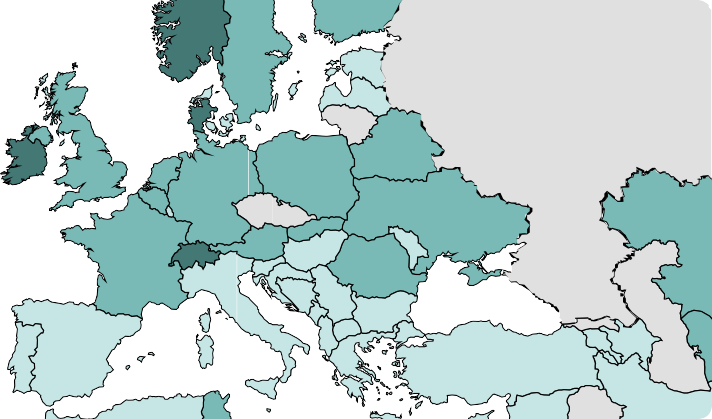 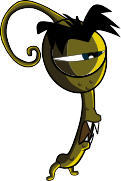 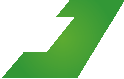 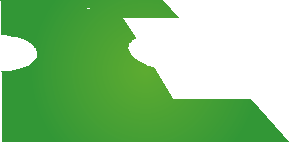 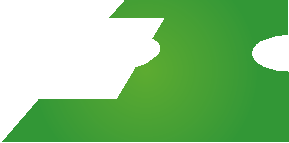 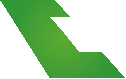 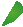 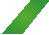 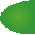 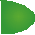 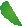 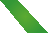 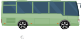 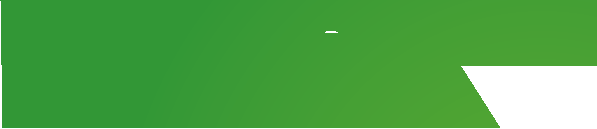 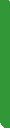 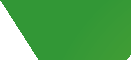 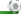 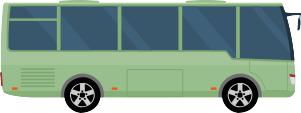 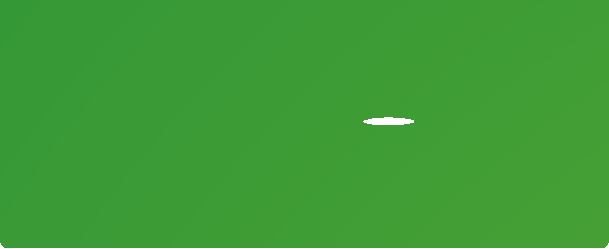 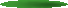 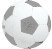 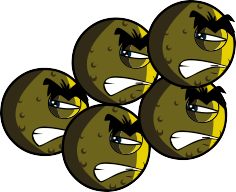 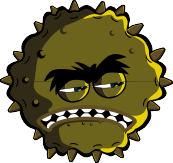 En bakterie ville være like stor som en buss	4. En bakterie ville være like stor som en buss